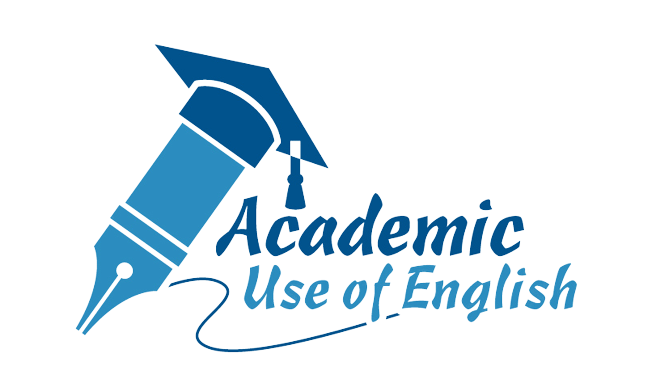 Chapter 1What is Academic English?(With Suggested Answers and Explanations)Everyday English and Academic English – What are they?Everyday/General English is the English used in our daily lives. It forms the foundation for everyday communication. However, when it comes to English for academic studies (e.g. Science, Mathematics), everyday English may not suffice as technical words or more complicated sentence patterns may be needed. Academic English, which is the English used in academic contexts (e.g. academic essays, seminars, journals), is essential for academic communication. Promoting the academic use of English helps heighten students’ awareness of English commonly used in academic texts, thereby facilitating their transfer and application of English knowledge and skills in other subjects.1a: Academic English vs Everyday EnglishAcademic English is different from everyday English. They can be found in different types of texts. PracticeActivity 1Below is a list of text types. Match each of the text types in the word box to the appropriate type of English by putting it under either “Academic English” or “Everyday English”.1b: General Features of Academic EnglishAcademic texts are characterised by a specific style with the following four features:formalityobjectivityprecisiontechnicalityi) FormalityAcademic texts have their own set of rules and structures. To sound professional and objective, a formal style is usually adopted in these texts. PracticeActivity 2Read the two texts below and decide which one is written in a more formal style. Put a tick in the correct box. ii) ObjectivityToneAcademic texts usually adopt an objective and impersonal tone which makes them sound unbiased or persuasive to the audience. In academic texts, evaluations and judgements are usually presented based on findings or evidence. Personal feelings and opinions, emotional adjectives and intensifiers (i.e. adverbs that add force to other expressions) should be avoided.PracticeActivity 3The text in the box below is neither objective nor impersonal. Identify three words that need to be replaced with reference to the reasons provided. Read the text above again. Rewrite it to sound more objective. HedgingIn academic texts, in particular research studies and science reports, writers need to be cautious and critical about the claims and comments they make. Hedging or tentative language is thus used to put forward an argument or idea to avoid making over-generalisations or faulty assumptions. Examples:(a) Identical twins have similar personalities.(b) Identical twins may/tend to/are more likely to have similar personalities.PracticeActivity 4Study the following sentences. Choose the sentences in which hedging language is used.  iii)  PrecisionTo avoid ambiguity, academic texts are marked by exactness and accuracy in terms of the(1) choice of words and
(2) amount of details.Examples:(1a)	New plants that can be grown under severe weather conditions are under investigation.(1b) 	Drought-tolerant maize and cold-resistant rice that can be grown under severe weather conditions are under investigation.(2a) 	Different skills are needed to start a business.(2b)	Various skills such as business management skills, financial accounting skills and interpersonal skills are needed to start a business.PracticeActivity 5Compare each pair of sentences. Choose the sentence which is more precise. iv)  Technicality Subject-specific or technical vocabulary is essential to understanding and writing academic texts. To understand and retain the subject-specific vocabulary better, it is crucial to understand how these words are formed. For example, the prefix “photo-” means “light”, so the words “photosynthesis” and “photoconduction”, which can be found in science texts, are both related to “light”. Likewise, the suffix “-ism” means “a belief, theory or practice”. Words like “feudalism” and “Marxism”, which can be found in history texts, carry this meaning. The meanings of some subject-specific words may vary in different subjects or contexts. For example, the common word “mean” has a special meaning in mathematical contexts (i.e. “average”).   PracticeActivity 6The words in the left column below are words with multiple meanings in different subject contexts. Match them to the appropriate subject(s) by putting a tick () in the appropriate box(es). Consult a dictionary if needed. One of them has been done as an example.Geography textbooksadvertisementsdiary entriesscience reportsessaysromance novelsinformation booksjournal articlesresearch papersrestaurant reviewsplay scriptsencyclopediasAcademic EnglishEveryday EnglishGeography textbooksscience reportsessaysinformation booksjournal articlesresearch papersencyclopediasadvertisementsdiary entriesromance novelsrestaurant reviewsplay scriptsA.The research has been underway for four years. Researchers have yet reached a conclusion. They are expecting the government to continue to provide financial assistance on the research.B.The research has been going on for four years. Researchers still can’t tell the result. They are expecting the government to go on giving money to support the research.Words to be replacedReasons for replacementthrilledavoid using emotional wordsIavoid using 1st and 2nd person pronounsdefinitelyavoid using strong adverbs or intensifiers1.Based on the findings, social media are a crucial factor for the success of K-pop.Based on the findings, social media appear to be a crucial factor for the success of K-pop. 2.The vaccine may be effective in preventing people aged over 60 from getting the disease.The vaccine is effective in preventing people aged over 60 from getting the disease.3.Boys are taller than girls. Boys are generally taller than girls. 1.Middle-aged men have a higher chance of stroke. Men over 55 have a higher chance of stroke. 2.In some countries, a meal usually comprises three courses. In some western countries, a meal usually comprises an appetiser, a main course and a dessert.3.The survey conducted a few years ago showed that many people had symptoms of depression.The survey conducted three years ago showed that two-thirds of the respondents had symptoms of depression. Words withmultiple meaningsSubjectsSubjectsSubjectsSubjectsSubjectsSubjectsSubjectsWords withmultiple meaningsGeographyScienceHistoryMathsP.E.MusicEconomicse.g. currentlegendscaleclassnoteslopeaxisNotes:The multiple meanings of the words provided below help to explain the suggested answers in Activity 6.  current (n): [Geography/Science] a movement of water, air, or electricitylegend (n): [History] an old story from the ancient time[Geography] the words written on or next to a map that explain what it is about or what the symbols on it meanscale (n):[Maths/Science] a set of numbers, amounts, etc., used to measure or compare the level of something[Geography] the relation between the real size of something and its size on a map or diagram[P.E./Maths/Science] a device for weighing things or people[Music] a set of notes played or sung in order, going up or down[Science] a small, flat piece that covers the skin of fish, snakes, etc. [Economics] the size or level of businessclass (n):[Science] a group of things, animals, or people with similar features or qualities[History/Economics] a group of people in a society who have the same social and/or economic position[Maths] a group of objects with some common propertiesnote (n):[Music] a single sound at a particular level in music[Economics] a banknoteslope (n):[Geography] a rising or falling surface/ground [Maths] the steepness of a line in a graph[Science] the steepness of an inclined plane[Economics] a concept which measures the relationship between two variablesaxis (n):[Geography/Science] an imaginary line about which a body rotates[Maths] a fixed line for showing measurements or finding the position of points on a graph[History] an agreement between governments or politicians to work together for a common aim